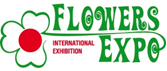 ПОЛОЖЕНИЕО Премии выставки ЦветыЭкспо /FlowersExpo Awards1.Настоящее положение определяет цели, рабочие органы, порядок участия в  Премии выставки ЦветыЭкспо /Flowers-expo Awards (далее — Премия).2. Учредителем и Организатором премии является ООО «Выставочная компания «ГринЭкспо», устроитель и владелец торговой марки крупнейшей в России выставки для профессионалов российского рынка цветов и растений, Москва, Россия (Далее Организатор). 3 Премия выставки ЦветыЭкспо / FlowersExpo Awards (далее Премия) – вручается производителям и продавцам цветов и растений, подавшим заявки на участие в Премии: тепличным комбинатам, питомникам, фермерским хозяйствам, цветочным магазинам/салонам, студиям) и флористическим школам, добившимся успехов в развитии производства и бизнеса. 4.Премия вручается ежегодно в рамках международной выставки «ЦветыЭкспо».1 МИССИЯ ПРЕМИИ    Профессиональное признание, поощрение и поддержка участников профильных секторов экономики России – производителей, предприятий оптовой и розничной  цветочной торговли и профессиональных учебных заведений, осуществляющих подготовку дизайнеров-флористов. Признание и продвижение их усилий, направленных на внедрение инноваций, развитие внутреннего производства цветов и растений, цветочного бизнеса и улучшение качества услуг. 2 ЦЕЛИ И ЗАДАЧИ ПРЕМИИ      Содействие развитию российского цветочного рынка, производства и розничной торговли, стимулирование развития потребления цветочной продукции. Продвижение производителей, магазинов (салонов, студий) и школ, внесших особый вклад в развитие цветочного бизнеса и задающих высокие стандарты в обслуживании конечного потребителя. Привлечение внимания к наиболее интересным достижениям в цветочном бизнесе, к ключевым процессам отрасли, ее специфике и структуре.       Выявление современных тенденций и поддержка лучших представителей отрасли. Объединение представителей цветочного бизнеса различных регионов России в профессиональное сообщество.3 ОРГКОМИТЕТ ПРЕМИИ           Премия проводится правообладателем товарного знака Премии ЦветыЭкспо/ FlowersExpo Awards ООО «Выставочная компания «ГринЭкспо», организатором Международной выставки цветов и растений «ЦветыЭкспо» при поддержке представителей профессионального сообщества (далее Оргкомитет). Оргкомитет осуществляет полный комплекс мероприятий по организации и проведению Премии, в том числе, с привлечением третьих лиц — партнёров и приглашённых специалистов. 4 ПАРТНЁРЫ ПРЕМИИIamFLORIST.com-организатор профессиональных мероприятий для флористов: конкурсы, шоу и демонстрации, обучение.INSPIRO-IT разработчик профессиональных платформ для зеленого бизнесаАссоциация «Теплицы России»5 ЭКСПЕРТНЫЙ СОВЕТ ПРЕМИИ​      Определение победителей и призеров Премии осуществляется Экспертным Советом на основании поданных заявок и в соответствии с критериями оценки в каждой из номинаций. А также путем онлайн голосования в отдельных номинациях. В случае, если по результатам онлайн голосования лучший Номинант не определен, победитель выбирается Экспертным Советом.      Экспертный Совет - временный коллегиальный орган, сформированный Оргкомитетом. В него могут входить авторитетные специалисты цветочной отрасли - дизайнеры, педагоги и предприниматели, работающие в области цветочной розничной торговли, дизайна, образования, маркетинга и др.состав Экспертного Совета объявляется ежегодно не позднее 01 августа.т.г.6 УЧАСТНИКИ ПРЕМИИ6.1. В Премии могут принимать участие юридические лица, зарегистрированные в Российской Федерации (далее Участник - Участники).6.2. Участие в Премии и оплата организационного взноса подразумевает полное согласие с настоящим Регламентом всех заинтересованных лиц, а также согласие на обработку персональных данных, указанных в заявке Участника. 6.3. Участие в Премии 2024 года бесплатное. 6.4. Заявки на участие в Премии принимаются в электронном виде до 15.июля т.г.. Форма заявки и актуальная информация размещены на сайте www.flowers-expo.ru  в разделе «Деловая и конкурсная программа выставки».6.5. По организационным вопросам, связанным с участием в Премии, можно обращаться к менеджеру международной выставки ЦВЕТЫЭКСПО тел. 8-495-118-06-39.  электронный адрес mail@flowers-expo.ru6.6. По вопросам, связанным с выполнением и экспертной оценкой выставочных работ, выполняемых оффлайн, в номинации «Цветочный дизайн» можно обращаться к Председателю Экспертного Совета Премии Сергею Карпунину +7-903-727-38-67                              7, ФОРМЫ УЧАСТИЯ И ПОДАЧИ ЗАЯВОК НА ПРЕМИЮПервый этап участия в премии  осуществляется в формате ОНЛАЙН. Все материалы предоставляются участниками Премии ОНЛАЙН. Экспертный совет  на основании присланных материалов определяет Призеров и Победителей первого этапа.Второй этап участия в премии предусматривает ОЧНОЕ УЧАСТИЕ и презентацию работ Призеров и Победителей  на выставке «ЦветыЭкспо».  8. ПОБЕДИТЕЛИ ПРЕМИИ и ПРИЗЫ8.1. Победителями Премии являются Участники, набравшие наибольшее число голосов Экспертного Совета в одной из  номинаций.  8.1.1. Присваивается статус  Победителя (Призера) в Номинации, вручаются дипломы, призы.8.1.2. Победителям (Призерам) Премии предоставляется возможность очного представления конкурсных работ, презентации предприятия, салона/магазина/ брэнда на выставке «ЦветыЭкспо»  на льготных условиях.   8.1.3. Предоставляется возможность участия и выступления на конференции ЦветыCONF и других мероприятиях Учредителя Премии.8.1.4. Осуществляется продвижение достижений Победителей через каналы распространения информации Организатора: сайт, соцсети, рассылки, публикации, видео-продакшн. 8.2. Отдельные Участники также могут быть отмечены специальными призами от Партнёров и Оргкомитета. 8.3. Объявление победителей Премии пройдёт на сцене выставки  с 10 по 12 по сентября на церемонии награждения Победителей Премии. 8.4. Апелляции по результатам Премии не принимаются.8.5. Наряду с работой Экспертного Совета, организуется онлайн-голосование. Свои отзывы о выставочных работах могут оставить зрители выставки. Участник, набравший максимальное количество голосов зрителей, получает специальный ПРИЗ ЗРИТЕЛЬСКИХ СИМПАТИЙ.     8.6. Все Участники, подавшие заявки на участие в Премии, получают дипломы, подтверждающие участие в Премии. 9.  НОМИНАЦИИ ПРЕМИИВ 2024 году Экспертный Совет определит победителей в 3 (трех)  категориях и 4(четырех) номинациях.В Категории:Производители цветов, растений, материалов(Победитель выбирается из числа участников выставки)В номинациях: Самый динамично развивающийся бренд      Номинация вручается предприятиям  отрасли с оборотом более 25 млн.руб. в годЛидер инновационного развития     Номинация вручается предприятию, активно внедряющему инновационные материалы и       технологии.В Тематическом разделе   «Цветочный дизайн»В категориях:Цветочный Ритейл ( Цветочный магазин/салон/студия)Школа флористики и дизайнаУчастие во всех обозначенных номинациях проходит заочно на основании присланных заявок и информационных материалов. Срок подачи заявок – до 15 июля. Все заявки принимаются на адрес электронной почты mail@flowers-expo.ruЭкспертный совет отбирет среди  присланных материалов  самый стильный и креативный дизайн витрины/интерьера цветочного магазина/салона; наиболее интересные и креативные школы.Экспертный совет проводит оценку  присланных материалов и отбор участников  раздела «Цветочный дизайн» с 15 по 20 июля.Зрительское голосование  проходит с 30 июля   до 30 августа на сайте flowers-expo.ru, где размещаются присланные номинантами фото и видео - материалы. Отобранным участникам раздела «Цветочный дизайн» предоставляется возможность  на льготных условиях принять оффлайн участие в разделе «Цветочный дизайн» выставки «ЦветыЭкспо-2024»(см.Регламент участия в разделе «Цветочный дизайн»)В оффлайн работах  оценивается ОРИГИНАЛЬНОЕ ЦВЕТОВОЕ РЕШЕНИЕ ОРИГИНАЛЬНОЕ КОНЦЕПТУАЛЬНОЕ РЕШЕНИЕ ЛУЧШИЙ БУКЕТ ЛУЧШЕЕ ОФОРМЛЕНИЕ ВИТРИНЫ МАГАЗИНА10 ОБЩИЕ ПОЛОЖЕНИЯ Оргкомитет оставляет за собой право сообщать о Премии и работах Участников с помощью фото, аудио, видео и печатных средств массовой информации. Все права на фото-видео материалы и сообщения принадлежат Оргкомитету.
11 КОНТАКТЫ      Организатор: 115184, Россия, г. Москва, Озерковский переулок, д. 12, этаж 6, пом. 8,9, офис 611; тел.: (495) 118-06-39; эл. почта: mail@flowers-expo.ru 